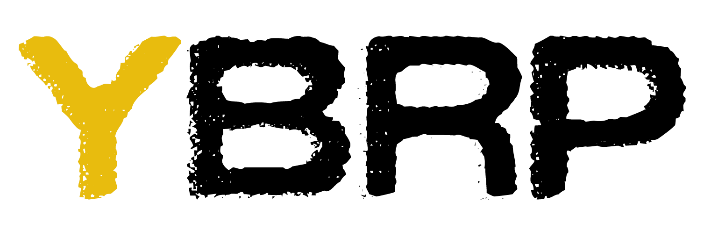 Safeguarding Children and Young People Designated Safeguarding Leads Abi Facey 07538 236 614 – a.facey@yellowbrickroadprojects.comSiobhan Down 0785 277 0852 – s.down@yellowbrickroadprojects.comPolicy and ProceduresBackgroundThis policy, procedure & guidance is approved by the member agencies of Hampshire Local Safeguarding Children Board. The child protection standards in this procedure are consistent with the Hampshire Safeguarding Children Partnership https://www.hampshirescp.org.uk/ updated on the 5th July 2018.https://www.gov.uk/government/publications/working-together-to-safeguard-children--2 updated 21 February 2019.https://www.gov.uk/government/publications/what-to-do-if-youre-worried-a-child-is-being-abused--2  updated 2015.Please note that this document is designed to complement and provide a context for the more detailed Child Protection Procedures and does not replace them. For more detailed information see: www.4lscb.org.ukSafeguarding Children and Young People PolicyYellow Brick Road Projects believes that it is always unacceptable for a child or young person to experience abuse of any kind and recognises its responsibility to safeguard the welfare of all children and young people, by a commitment to a practice which protects them.We recognise that:the welfare of the child/young person is paramountall children, regardless of age, disability, gender, racial heritage, religious belief, sexual orientation, or identity, have the right to equal protection from all types of harm or abuseWorking in partnership with children, young people, their parents, carers and other agencies is essential in promoting young people’s welfare.The purpose of the policy is:to provide protection for the children and young people who receive Yellow Brick Road Projects’ services, including the children of adult members or usersto provide staff and volunteers with guidance on procedures they should adopt in the event that they suspect a child or young person may be experiencing, or be at risk of, harm.This policy applies to all staff, including senior managers and the board of trustees, paid staff, volunteers and sessional workers, agency staff, students or anyone working on behalf of Yellow Brick Road ProjectsWe will seek to safeguard children and young people by:valuing them, listening to, and respecting themadopting child protection guidelines through procedures and a code of conduct for staff and volunteersrecruiting staff and volunteers safely, ensuring all necessary checks are madesharing information about child protection and good practice with children, parents, staff and volunteerssharing information about concerns with agencies who need to know and          involving parents and children appropriatelyproviding effective management for staff and volunteers through supervision, support, and training.We are also committed to reviewing our policy and good practice annually.Procedures Yellow Brick Road Projects will ensure that safeguarding is a standing agenda item for all Trustee Meetings. Monthly reports are submitted to the board through the Chair, Susy Churchill Safeguarding Trustee.Where a safeguarding issue arises, the Designated Safeguarding Lead, Abi Facey or Siobhan Down, will contact the Trustees to alert them of the fact that an issue has arisen. Should a Trustee require further details of the issue, he/she will contact the Designated Safeguarding Lead directly by telephone or in person.The role for all member agencies in safeguarding children who may need child protection services is in identifying children or young people who may be at risk and alerting the appropriate service.All staff in member agencies must ensure that they know the child protection procedures that are in force within the establishment and which staff member is responsible for child protection issues. In some cases, advice can be first sought from the Designated or Named person responsible for child protection support within the agency. This may be the designated teacher within a particular school or the designated lead for child protection within the education or early years’ service, or the named health visitor or doctor with particular responsibility for child protection within the Primary Care Trust. However, this should not preclude a direct referral to Children’s Services particularly if there is any element of immediate risk.Referrals must always be made to Children’s Services team at Hantsdirect if there are signs that a child under the age of 18 years, or an unborn baby (in the case of a teenage parent):Is suffering or has suffered abuse and/or neglectIs likely to suffer abuse and/or neglect(With agreement of a person with parental responsibility) would be likely to benefit from family support services.The designated or named person in your agency will support you in contacting Children’s Services at Hantsdirect to make a referral. They will be familiar with the procedure and will be able to advise you. The timing of referrals must reflect the perceived risk and should normally be within one working day of recognition.  If, for any reason, you cannot contact the designated or named person in your agency you should go ahead and contact Children’s Services. When a referral is made to Children’s Services you must agree with them what the young person and parents will be told, by whom and when. Do not just leave messages. Always speak to someone.  You must confirm verbal and telephone referrals in writing, within 48 hours (sometimes you will be asked to use a multi-agency referral form that can be found at: http://www3.hants.gov.uk/childrens-services/childrenandyoungpeople/child-protection.htm). Children’s Services should acknowledge your written referral within one working day of receiving it.  Should you not have had a response within 3 working days, contact them again.Under no circumstances should you speak to or confront the abuser.  Do not share suspicions or information with any other person other than your line manager, Children’s Services and the Police.  Information given to Children’s Services, or the Police will be taken seriously, handled sensitively, and shared only on a ‘need to know’ basis, wholly to protect the child. However, in order to ensure that children are safeguarded on the basis of proper evidence, the source of the referral cannot be kept anonymous. Acting on Concerns Regarding an Adult’s BehaviourIf you have any concerns about an adult’s behaviour towards children or young people (not an employee or volunteer working for the agency):Do not ignore it – the service will take any concerns very seriously.You must discuss your concerns with the designated or named person in your agency, who will support you in liaising with the statutory agencies should any child protection matter arise.  Do not confront the adult but seek the advice of the Designated or Named person. If they are not available seek advice from your line manager or from Children’s Services.Dealing with Allegations or concerns against any Employee or Volunteer Working for Yellow Brick Road ProjectsConcerns for the safety and well-being of children could arise in a number of different ways and in a range of settings. It is essential to act quickly and effectively if an allegation is made, or if there is suspicion or concern about a professional or volunteer’s relationship with a child, young person, or group of children/young people, particularly if they have:Behaved in a way that has harmed, or may have harmed, a child.Possibly committed a criminal offence against or related to, a child; orBehaved towards a child or children in a way that indicates she/he is unsuitable to work with children.If an allegation is made, or a concern arises, about a member of staff or volunteer, ensure that the Designated Safeguarding Officer Siobhan Down is informed, and she will contact the Local Authority Designated Officer (LADO) (01962 876265). The LADO is available to provide advice or support in any allegations process, including advising whether or not immediate suspension of the person concerned should be initiated. Senior Managers must ensure that HR Advisors are made aware of concerns and advice is sought at the earliest opportunity.If the LADO is unavailable or the concern is raised out of hours you should contact HantsDirect or the out of hours service or, in an emergency, the police. Records should be secured will be strictly limited to relevant staff and external professionals on a need to know basis. The member of staff or volunteer should be treated fairly and honestly, helped to understand the concerns expressed, the process being followed and any outcomes of the process. Senior managers should seek advice from the LADO and Social Care/Police before informing the person who is subject to an allegation.GuidanceResponding to a Disclosure If someone tells you that they, or someone they know, is being abused:Believe what the person is saying and take it seriously.Reassure the person who has made the disclosure to you that they have done the right thing.Give the person time to talk and do not probe or ask leading questions.  Investigation is not your responsibility.  Do not promise to keep secrets. All allegations of harm or potential harm must be acted upon.Explain to the person that you will share this information with a senior member of staff who will ensure the appropriate procedures will be followed.E-mails or text messages received detailing details of suspected abuse should be immediately responded to within 24 hours by contacting the young person by phone or face-to-face to obtain further information. Record the event in accordance with member agency procedure.All allegations, even those that appear less serious, need to be followed up and examined objectively by someone independent of the organisation concerned. All allegations will be considered by the Local Authority Designated Officer, who acts for the Hampshire Safeguarding Children Partnership agencies to monitor allegations and ensure that the actions in response to the allegation are in accordance with the Hampshire Safeguarding Children Partnership.Advice on the storage of all documentation must be sought from your line manager who must ensure that access is strictly limited to relevant staff and external professionals on a need-to-know basis.  Staff Conduct:  WORKING PRACTICEIt is essential that all staff are conscious of how they should conduct themselves to minimise the risk of finding themselves as the subject of any child protection processes.  All staff should be aware of the following summary of things to do and not to do when working with children. “DO’s” Read and follow the child protection proceduresReport to the designated / named person any concerns about child welfare/safetyReport to the designated / named person any concerns about the conduct of other school staff/volunteers/contractorsRecord in writing all relevant incidents Work in an open and transparent wayDiscuss and report any incidents of concern or that might lead to concerns being raised about your conduct towards a child.Report to the designated/named person any incidents that suggest a pupil may be infatuated with you or taking an above normal interest in you.Dress appropriately for your roleOnly use e-mail contact with pupils via any authorised systemAvoid unnecessary physical contact with childrenEnsure you understand the rules concerning physical restraintWhere physical contact is essential for educational or safety reasons, gain pupil’s permission for that contact wherever possible.Allow children to change clothes with levels of respect and privacy appropriate to their age, gender, culture and circumstances.Avoid working in one-to-one situations with childrenAvoid volunteering to house children overnightBe careful about recording images of children and do this only when it is an approved activity.Contact your professional association or trade union if you are the subject of concerns or allegations of a child protection nature.When contacting young people, we should do so through their parents/ carers mobiles in order to uphold safeguarding. Where this is not possible parents/ carers should be notified when we have had a conversation with their young person (The first part of this statement follows recommended safeguarding guidance for making contact with school aged pupils, the second part in italics in recognition that this may not always be viable. For example, if a parent is out at work during office hours)When emailing about learners we use initials only in emails and send any learner details via encrypted documents with a password.“’T’s”Take any action that would lead a reasonable person to question your motivation and/or intentions  Misuse in any way your position of power and influence over childrenUse any confidential information about a child to intimidate, humiliate or embarrass a childEngage in activities out of the workplace/setting that might compromise your position with children or young people.Establish or seek to establish social contact with pupils outside of the workplace or settingAccept regular gifts from childrenGive personal gifts to childrenCommunicate with pupils in inappropriate ways, including personal e-mails and mobile telephones.Pass your home address, phone number, e-mail address or other personal details to children or young people.Make physical contact secretiveArrange to meet with pupils in closed rooms without other staff being made aware of this in advance.Use physical punishment of any kindConfer special attention on one child unless this is part of an agreed plan or policyTransport pupils in your own vehicle without prior management approvalTake, publish or share images of pupils or other children without their parents’ permission.Access abuse images (sometimes referred to as child pornography) or other inappropriate materialAbuse your position of trust with children or young peopleAllow boundaries to be unsafe in more informal settings such as trips out.Unaccompanied Children in Public SettingsThere will be situations when young children visit public settings unaccompanied by their parent or carer.  Whilst not wishing to discourage children from visiting places such as libraries, information centres and play or educational facilities, staff need to take reasonable steps to ensure the safety of the child and to inform parents / carers of their responsibilities.  The way in which staff deal with unaccompanied children must be based on awareness of the responsibility of the parent or the loco parentis carer (i.e. the one taking the responsibility of parent) and the duty of care the service has to all children on the premises. In no instance would staff be expected to take on parental responsibilities for children in these settings. A suitable notice should be clearly displayed, and staff should point to this poster when appropriate but especially if parents / carers are about to leave their children on the premises. For example:       NOTICE INFORMATION FOR PARENTS  CARERSWelcome.  We hope you enjoy your visit.Please remember, this is a community space, open to all.Keep your child safe: please don't leave them unaccompanied.Children under 10 must never be left unaccompanied.Parents and Carers remain responsible for their children at all times.A good practice response on discovering an unaccompanied child on the premises is to:Try to avoid being left alone with a child.  Try to ensure colleagues are present when you are dealing with unaccompanied children.Try to establish whether the child is allowed by the parent / carer to come and go alone.If you are satisfied that the child is allowed to come and go alone, then allow the child to leave. If you gather this information only from the child, then you will need to use your judgement to ascertain whether the child is competent to leave alone. Relevant factors may be:Whether the child exhibits signs of nervousnessWhether the child appears to clearly understand your questionsWhether the child seems physically capableWhether the child appears to know clearly and readily where he or she livesHow far the journey isWhether you know of any particular hazards on the journeyThe child’s age and vulnerability If you are in doubt, encourage the child to remain on the premises until you have been able to contact a parent or carer.  Children under 10 years of age should not normally be allowed to leave alone unless you know that in the particular case the parent / carer allows it.Ask the child if s/he is expecting to be collected by an adult.  Even if the child is expecting to be collected soon, do not wait until closing time before taking the next step.Try to contact the parent or carer.  Ask the child for an address or telephone number.  TrainingAll staff must ensure that they attend child protection training in accordance with the requirements and standards of YBRP.Staff with responsibility for child protection training within individual agencies will monitor attendance at relevant training to ensure all relevant staff are aware of the procedures and have received relevant training. Safer WorkforceRecruitment and SelectionAdvertisement of posts and application packs should make explicit reference to the commitment of the organisation to Safeguarding, including:Compliance with Disclosure & Barring Service regulationsClear statements in the Job Description and Person Specification that explicitly reference the individual’s safeguarding responsibilities. Providing information about Safeguarding Policy and Practices to applicants.  The selection process should:comply with DBS regulationsalways use applications forms (CVs should not be accepted);a minimum of two people should check for any gaps in employment history and explore these gaps during interview;ensure at least one reference is from a previous employer and specifically asks if there have been any concerns or allegations about the applicant’s behaviour towards children; any disciplinary action; and confirmation of the applicant’s responsibilities. Compare this information with that provided by the applicant. Any inconsistencies or concerns regarding the information provided in a personal reference must be followed up directly with the referee;ensure that any concerns arising from the applicant’s medical reference are followed up directly with the applicant and with the employing agency’s medical adviser. seek to explore the applicant’s attitudes towards children and young people, their motivation for pursuing the role, and managing boundaries, at interview.always ensure that any other uncertainty or inconsistency about the information provided about the applicant is followed up and resolved.If you need support with the process, seek advice on recruitment and selection from your HR advisors.Monitoring Arrangements Useful Telephone NumbersChildren’s Social Care - HantsDirect 		0300 555 1384Children’s Social Care (out of hours) 		0300 555 1383Local Authority Designated Officer 		01962 876265Hampshire Police 				           0845 045 45 45NSPCC Child Protection Helpline:	 	0808 800 5000Child-Line: 					           0800 1111 This policy and procedure will be reviewed annually.ANNEX 1Recording FormChild’s Name:									D.O.B.Date:Name/title of person raising concern:Name:Designation:									copied to:Details of concernAction taken - To whom and organisation(Has a referral to Children’s Services been considered?)Outcome of actionFurther actions requiredBy whom and whenReview DateName and signature of person completing entry